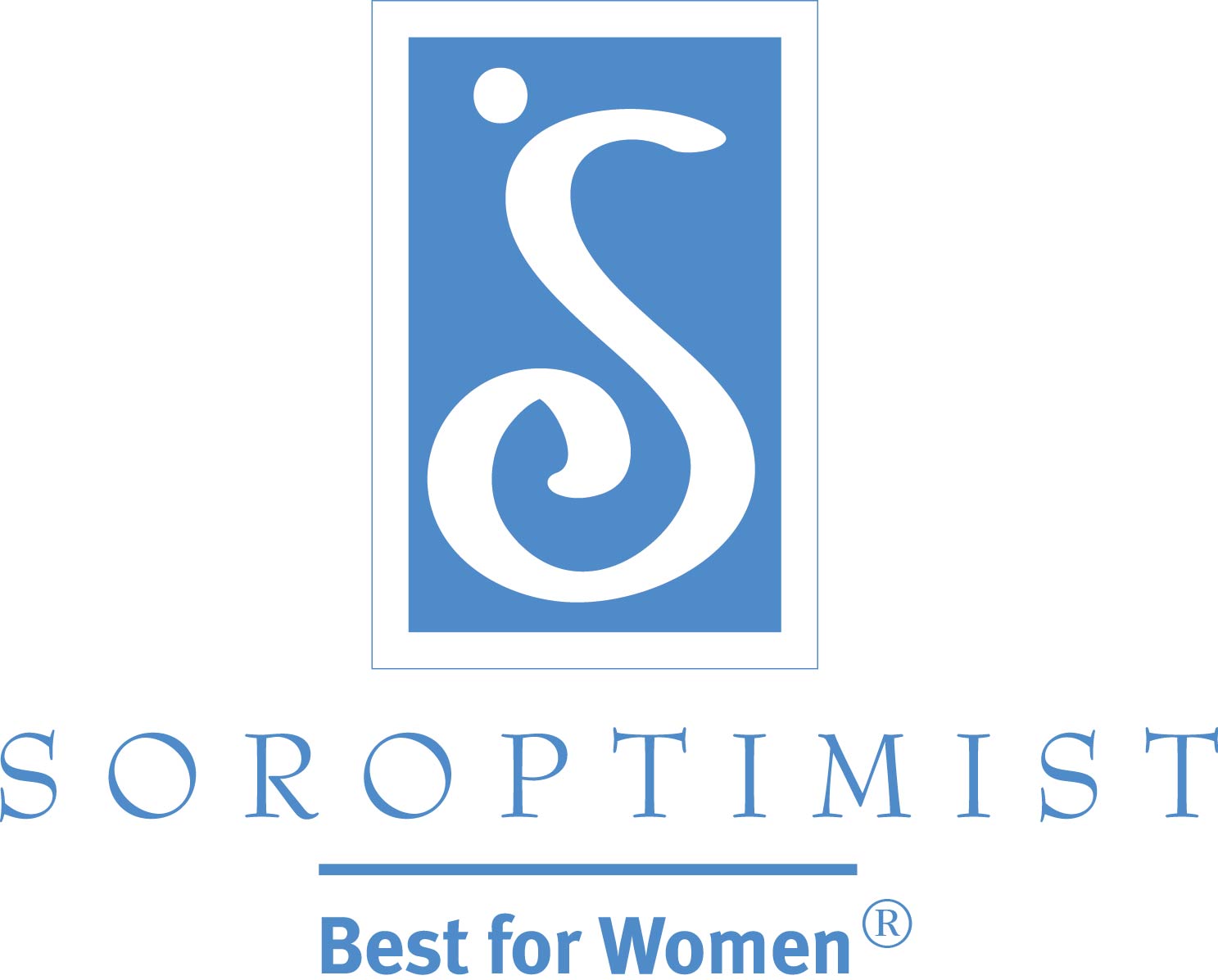 國際蘭馨交流協會美洲聯盟招募建議: 無罪惡感的蘭馨分會這個時代似乎每個人時時刻刻都很忙碌 ─ 我們每個人都有個忙碌的時間表, 任何時間都很寶貴! 在招募新會員時, 大家經常會聽到婦女說她們不知道自己會不會有時間履行對蘭馨會的承諾, 或許你也曾經因為時間衝突而無法參加某個蘭馨會活動! 你的分會是否會配合會員的時間表, 或你的分會存在一種 “罪惡感” 的文化指向那些不能和其他人一樣經常參加會議的人? 對於會議和活動的參與, 很重要的一點是讓會員在參加會議和活動方面能有彈性 ─ 如果你要招募的會員正努力在自己的職業生活和建立不久的家庭忙亂時間表中尋求平衡, 這一點尤其重要!聯盟中許多領導者提倡分會培養一個更正面、有彈性並能與當今活躍婦女生活型態更相配合的哲學 ─就是成為一個無罪惡感的分會. 如果分會希望培養一個令會員感到受歡迎和正面的環境, 沒有嚴格追蹤出席記錄所帶來的壓力和罪惡感, 這是分會一個很好的選擇. 一個無罪惡感的分會接受會員各種不同程度的參與, 並認可每一位會員按照自己的能力來付出. 各分會應該了解會員的參與能力可能會隨著時間而改變, 並且要避免在會員參與率較低的期間給予她負面的訊息.然而, 這不意味著無罪惡感的分會不應該設立對會員的基本標準和期望! 無罪惡感蘭馨分會的想法是加登格羅夫分會在十五年前發展出的. 已卸任的SIA主席凱西  史丹蒂弗 (Cathy Standiford) 目前擔任加登格羅夫分會2014-2015的財務長. 凱西強調要在彈性和責任之間取得平衡, 在執行無罪惡感政策或哲學時要確認會員了解她們的核心責任, 例如繳交會費和參與分會的各項重要活動. 要清楚說明各項期望, 並且在會員如何達到這些期望的方法上多方面給予彈性.加州尤里卡分會很成功地完全接受了這個哲學. 該分會2014-2015 會長黛恩  歐布萊恩曾經表示 “一位真正的蘭馨會員在生活中常會有許多事情在同一個時間發生”. 尤里卡分會非常強調無罪惡感這個重要訊息, 並在兩次會議之間以電郵提供最新資訊使沒有參加會議的人仍然能夠知道分會事務的進展. 對各項期望進行溝通是招募過程中一個很重要的部分. 當一位準會員要做決定是否加入你的分會時, 對她而言很重要的是她要知道分會對她有什麼期望和要求, 而且如果能夠了解分會可能會提供何種彈性將使她感到安心.在你招募某人加入你的分會時, 要記住她可能已經擔負了家庭、工作和其他社區項目的責任. 但如果她願意貢獻一些時間幫助你的分會追求宗旨以改善婦女與女孩的生活, 那麼她就是一位非常好的潛在會員.「公開」和「彈性」有助於培養正面和健康的分會環境. 這可以讓分會設定政策來防範活躍參與的會員對那些可能比較無法經常參與活動的會員產生負面憎恨的態度, 而且一個健康的分會環境會令準會員感到溫暖和受歡迎! 無罪惡感的分會有什麼樣的威力? 自2014年9月以來, 尤里卡分會已經招募到十四位新會員 ─ 這絕不是一個巧合! 分會會長黛恩從今年第一次的創始者專區分會會長圓桌會議開始就一直提倡無罪惡的感分會, 而這個做法很明顯地產生了巨大的影響! 你可以在你的分會中做些什麼改變來提倡正面態度和淡化 “罪惡感”? 很可能在你的分會做了那些改變之後, 在新的分會年度中你就會看到十四位新會員!